ЧЕРКАСЬКА МІСЬКА РАДА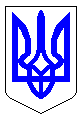 ЧЕРКАСЬКА МІСЬКА РАДАВИКОНАВЧИЙ КОМІТЕТРІШЕННЯВід 10.01.2022 № 10	Відповідно до пп. 1 п. а ч. 1 ст. 34 Закону України «Про місцеве самоврядування в Україні», Закону України «Про соціальні послуги», п. 27 розділу VII додатку до рішення Черкаської міської ради від 10.11.2017 № 2-2578 «Про затвердження міської соціальної програми «Турбота» на період з 2018 до 2022», з метою встановлення додаткових соціальних гарантій мешканцям          м. Черкаси, розглянувши пропозиції департаменту соціальної політики Черкаської міської ради, виконавчий комітет Черкаської міської радиВИРІШИВ:1. Затвердити порядок забезпечення продуктами харчування (продуктовими наборами) підопічних відділення соціальної допомоги вдома територіального центру надання соціальних послуг м. Черкаси (додаток 1).2. Затвердити перелік продуктів харчування, що входять до складу продуктового набору для підопічних відділення соціальної допомоги вдома територіального центру надання соціальних послуг м. Черкаси (додаток 2).3. Контроль за виконанням рішення покласти на директора департаменту соціальної політики Черкаської міської ради  Данченка Є. М.Міський голова							Анатолій БОНДАРЕНКО    Додаток 1ЗАТВЕРДЖЕНОрішення виконавчого комітетуЧеркаської міської радивід _____________ № _______Порядокзабезпечення продуктами харчування (продуктовими наборами) підопічних відділення соціальної допомоги вдома територіального центру надання соціальних послуг м. ЧеркасиЗагальні положення1.1. Цей порядок визначає механізм забезпечення за рахунок коштів бюджету Черкаської міської територіальної громади жителів м. Черкаси, які перебувають на обслуговуванні у територіальному центрі надання соціальних послуг м. Черкаси продуктами харчування (далі – продуктові набори).	1.2. Право на отримання продуктового набору мають жителі м. Черкаси, які сукупно відповідають таким вимогам:	перебувають на обслуговуванні у відділенні соціальної допомоги вдома територіального центру надання соціальних послуг м. Черкаси;	мають дохід, не більший ніж півтора прожиткових мінімуми, встановлені законодавством для осіб, які втратили працездатність.	1.3. Забезпечення продуктовими наборами здійснюється 1 раз на квартал одній особі.2. Порядок та джерела фінансування2.1. Відповідальним виконавцем та розпорядником коштів, передбачених у бюджеті Черкаської міської територіальної громади для придбання продуктових наборів, є територіальний центр надання соціальних послуг м. Черкаси.2.2. Придбання продуктів харчування, що входять до складу продуктового набору, здійснюється за рахунок коштів бюджету Черкаської міської територіальної громади в межах затверджених асигнувань та з урахуванням вимог Закону України «Про державні закупівлі».2.3. Гранична вартість продуктового набору не може перевищувати                 300 грн.	2.4. Облік та списання товарів, що входять до складу продуктового набору, здійснюється відповідно до вимог законодавства України.Директор департаменту соціальної політики                                              			Євгеній ДАНЧЕНКОДодаток 2ЗАТВЕРДЖЕНОрішення виконавчого комітетуЧеркаської міської ради                                                                                      від _____________ № _______Перелік продуктів харчування , що входять до складу продуктового набору для підопічних відділення соціальної допомоги вдома територіального центру надання соціальних послуг м. ЧеркасиДиректор департаментусоціальної політики                                                                    Євгеній ДАНЧЕНКОПро затвердження порядку забезпечення продуктами харчування (продуктовими наборами) підопічних відділення соціальної допомоги вдома територіального центру надання соціальних послуг м. Черкаси№ з/пНазва товарівОдиниця виміруКількість1Борошно (1 кг)шт.12Цукор (1 кг)шт.13Крупа гречана (1 кг)шт.14Крупа рисова (1 кг)шт.15Олія (0,8-1 л)шт.16Консерва м’яснашт.1